ПАСПОРТ ПРОЕКТА В СРЕДНЕЙ ГРУППЕ               «ЦВЕТЫ ВОКРУГ НАС»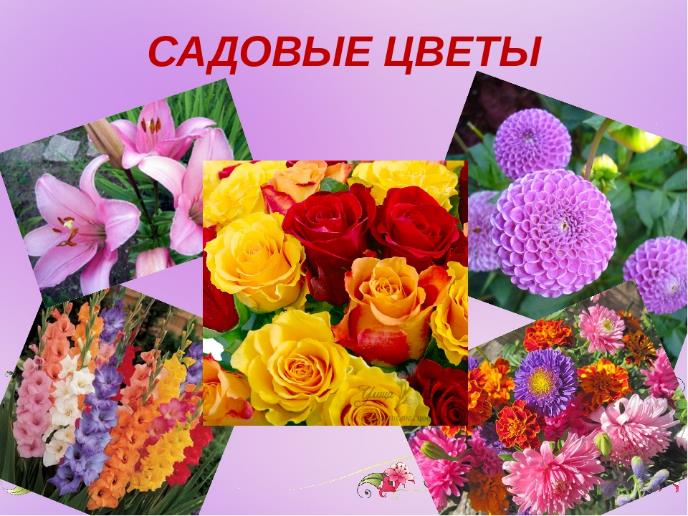 Подготовила воспитатель средней группы: БУХАНЦОВА Н.Н.ПАСПОРТ ПРОЕКТА В СРЕДНЕЙ ГРУППЕ:                           «ЦВЕТЫ ВОКРУГ НАС!»Наименование проекта. «Цветы вокруг нас»Вид проекта. познавательно – исследовательский, творческий, коллективный.Автор проекта: Буханцова Н.Н.Продолжительность проекта: краткосрочныйСроки реализации: с 12мая по 30 маяФорма проведения: групповаяУчастники проекта: дети средней группы, родители, воспитатели группы.Актуальность проблемы: Красота цветов неоспорима, они прекрасны в любое время года.Цветы являются одним из вечных символов добра - это чудо, которое создается руками человека и ярким палящим солнцем, дающим возможность растениям произрасти в земле.В современных условиях проблема экологического воспитания дошкольников приобретает особую остроту и актуальность. Именно в период дошкольного детства происходит становление человеческой личности, формирование начал экологической культуры. Поэтому очень важно разбудить в детях интерес к живой природе, воспитывать любовь к ней, научить беречь окружающий мир.Очень важно воспитывать у наших детей ответственное отношение к природе, необходимо сделать воспитательную работу незаметной и привлекательной для детей, через мультфильмы, дидактические игры, физминутки, стихи, слушанье музыки, рассматривание картин цветов и т. д.Тема проекта выбрана не случайно, ведь цветы окружают нас круглый год, принося радость всем. Их аромат прекрасен, а видов цветов великое множество.Цветы – это не только красота, но и часть живой природы, которую надо беречь и охранять, и, конечно же, знать. Знать строение цветка, его внешний вид, особенности, целебные свойства.Сорвать цветок может каждый, а вот сказать – какой цветок сорвал и для чего, далеко не все.Цель:-знакомство детей с разнообразием цветов, их строением, условиями, необходимыми для их роста, и влиянием на эмоциональное состояние человека.Задачи:• -расширение и уточнение представлений детей о цветущих растениях и их разнообразии;• -формировать бережное отношение к растениям, развивать желание ухаживать за ними;• -воспитывать любовь к красоте окружающего мира;• -развивать творческие способности детей, закреплять умение отражать полученные впечатления в рисунках, творческих работах;• -вовлечь родителей в проектную деятельность.1 этап. Подготовительный. Разработка проекта:1. Донести до участников проекта данную проблему.2. Подобрать методическую и художественную литературу по данной теме.3. Подборка иллюстративного материала.4. Подборка стихотворений, загадок, сказок.5. Подборка дидактических, развивающих, подвижных игр, весёлых вопросов и упражнений по теме.6. Подобрать материал для продуктивной деятельности.7. Задания родителям по данной теме.2 этап. Основной.1. Беседы с детьми.2. Чтение стихов о цветах.3. Составление рассказов о цветах.4. Развивающие игры.5. Опытно исследовательская деятельность3 этап. Заключительный.-выставка продуктивной деятельности детей.-ВИКТОРИНА О ЦВЕТАХ